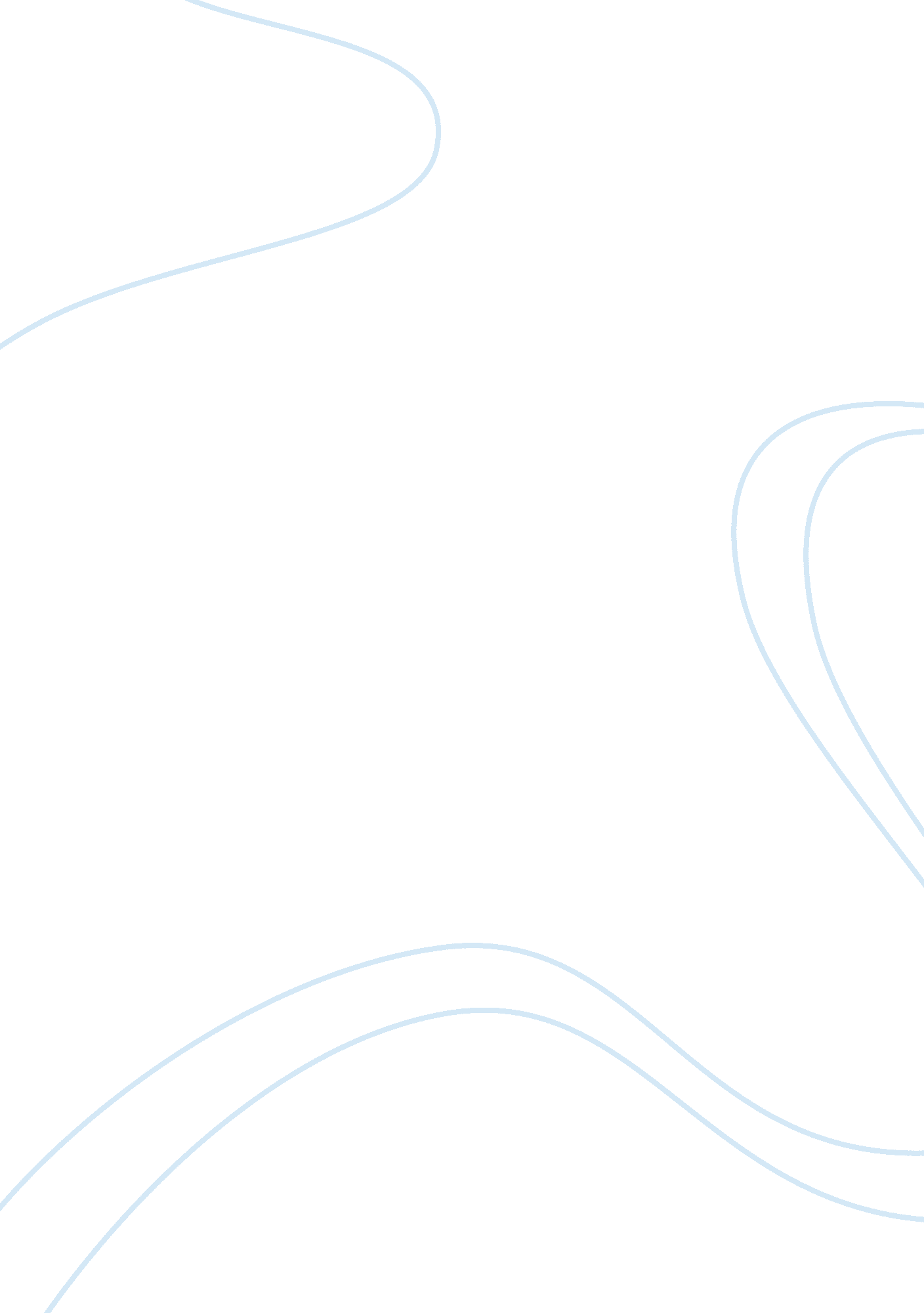 Isllc standards final paper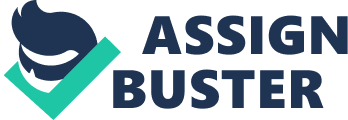 A) use motivational strategies to help staff and students work together towards a shared vision The school has to be a positive place where everyone works together. This can Improve staff retention and the students' learning. Learning Is a lifelong process and growth should continue. Who should be involved in designing the curriculum, refining, and evaluation? How much involvement should the teachers have? What professional development would best help my staff improve? What must students know or what skills must they master to become effective global citizens? What methods should be used to supervise and motivate the staff? How can student growth be tracked using performance data? What data should be collected? To design a curriculum that uses PAL shared power standards (SILLS 2008: B) Support all parts of the of curriculum building such as : design, implementing, evaluation and refining the curriculum. What is and how to have a motivating learning environment with laity instruction (SILLS 2008 C) Ensure staff have resources and help build a facility based on trust, and increase teacher growth (SILLS 2008: D) Use different motivational methods and supervisory methods to help teachers improve and students learn Have assessments that keep everyone accountable. (SILLS 2008: E) Share effective methods of collecting data for student assessment. Standard: #4 (Community Partnerships): An education leader promotes the success of every student by collaborating with faculty and community members, responding to diverse community interests and needs, and monopolizing community resources. Diversity and valuing the ideas of the community helps build a safe and open community. Encourage groups that have different backgrounds to strengthen the community Having the community of stakeholders involved helps solve issues that ay arise through diversity There will have to be monitoring of the community to ensure everyone is effective. How to encourage the community to get involved so that you have a diverse population? What type of functions can the school use to get stakeholders involved and collaborating? What types of media would be most effective to show your school community in a positive light? How do we get parents involved in the student learning process? What are the concerns that the community has or expects from the school? What is the best way to address those concerns? Schools can meet their learning needs by having and using community resources such as any other forms of higher education. Cultivate relationships and build partnership with other members of the community Social functions helps the community make connections with each other and solve problems and effectively remove barriers that could hinder diversity and collaboration programs (SILLS 2008: B) The way the school is viewed can be an effective tool for achieving school goals. How to control how the school is perceived and keep the community informed through marketing tools and other media outlets. SILLS 2008: B) Parents are very important to the vision of providing an education for all students. Cultivate and maintain positive relationships with parents and encourage them to assist with student learning. (SILLS 2008: C) Community needs and family needs are very important to the success of the school. Identify and Understand cultural, community, expectations for the school (SILLS 2008: AAA) success of all students by understanding, responding to, and influencing the political, economic, social, legal, and cultural context. Some political, social and economic factors could have an affect on the school immunity and your vision Influence, understand, and respond to changing factors As educational leaders, you and your staff are responsible for making sure each and every student has a safe and effective environment in which to thrive. What economic, political, or social factors could affect the school and how should I respond to them? What does the community expect from the educational leaders? How can you support their goals in helping students succeed? What laws can be used to help or hinder the school? Can the school impact any local issues, or any political issues? How do I tell if my leadership strategies are effective for my community? Children, families, and those who care for them are all a part of your community and you can influence collaborate with them all. Understand the cultural needs of students and those in the community and be a voice for them. Give support through programs to support students and caregivers SILLS: 2008 AAA) the legal system can work for or against schools but it is your Job to take an active role Understand how the legal system impacts learning at your school or the community. How to make sure you act with the bounds of the law while supporting our school (Sills: 2008 B) to effectively lead the community and to analyze strategies and make necessary adjustments. (SILLS 2008 C) PROCESS REFLECTION STANDARD 1 Unwrapping the SILLS Standard 1 has been a bit challenging. Our group had trouble getting starting and deciding on how to complete the assignment. It may have been a bit easier had there been an example to go on. After doing a bit of analyzing and rereading the standards we thing we finally got the hang of what the template should look like. One main problem we faced with completing this assignment was the time difference. There is a 1 5-hour time difference between us so that posed a challenge. When we were assigned the group I was in Shanghai and able to log on and stay connected but over the next week I took a vacation to Cambodia as wasn't always able to connect during a time when he was available. Most of our communication was done via text message through an Internet app. This helped keep us connected in real time which was valuable when either of us had a question that needed an pointless to unwrap the standards when I could simply read them. Through the process of unwrapping the first standard it became apparent that there were many ore details and processes that I needed to know in order to prepare my self for becoming a principal. I feel more assured that I am on the right track because I have or agree with most of the traits that I have read thus far. I understand that learning about the areas where I am weak and applying that knowledge will only lead to my personal growth and make me a better leader in the future. PROCESS REFLECTION STANDARD 2 Unwrapping SILLS standard 2 has been even more challenging than the first standards. I say this because this time I was unable to get in contact with my partner so the research and work fell on my shoulders. I believe he is ill so it is no big problem but it is a bit eye opening. I realized that understanding this standard requires me to have a lot more knowledge of motivational and supervisory strategies. I have always learned best from watching others perform certain tasks and then I see what works, tailor it to my needs and move forward. I see now that the process of finding the proper strategies varies depending on the culture of your organization. For example, I believe that teachers that work hard should be compensated more for their work. This may work for some areas for example in poorer regions where the extra money is needed but it could also cause your staff to lose sight of the students. If nothing else standard two has taught me to focus on the community as a separate entity than any that I have previously seen or worked with. I know that this is a very valid part of any business. I feel that I would definitely need more help in this area. I would one day like to open my own charter school in Texas so it is vital that I learn how to accurately keep track of the schools finances and not leave it to someone else. I was recently told a story about period of 5 years without anyone noticing. This is alarming for the fact that no one aught it for so long and that they put the school and students at risk. Vive also realized that I need more help in legal issues that impact schools. I feel that in the US there is a culture of wanting to take everything to court and get what you can so therefore school leaders have to be aware of the changes and how to be protected. So far this has been the standard that I have learned the most in and realized that I knew the least. I am willing to take on the task of improving now that " l know that I don't know. " PROCESS REFLECTION STANDARD 4 SILLS standard 4 has taught me that there is much more to running a school. I use y own previous knowledge when I try to understand each standard and this one took me back to my childhood. As a kid, I noticed our school would always hang flyers at grocery stores or other local shops announcing an upcoming event. I would have never guessed that this would have any other meaning than a simple invitation. I now know that as a school leader you have to also use the resources in and of the community to better your school. In a sense, the entire community is a stakeholder with interests in seeing your school and students succeed. After all, the graduates are the ones who will one day be responsible for running the town or city. This standard has shown me that involvement comes in many forms and on many different levels but collaboration is essential. As a leader you have to understand the need for diversity and how to get everyone on the same page so to speak in order to ensure the success of the school goal or vision. This involves the staff, media, community leaders, and forming new partnerships as well. At first this seemed like a daunting task. It appeared to have many more gears running the motor than I had ever imagined but then I realized that with any army, successful business, or school, oh must have a great team in place because it cannot be done alone. 